Psary, dnia 07.03.2023 r.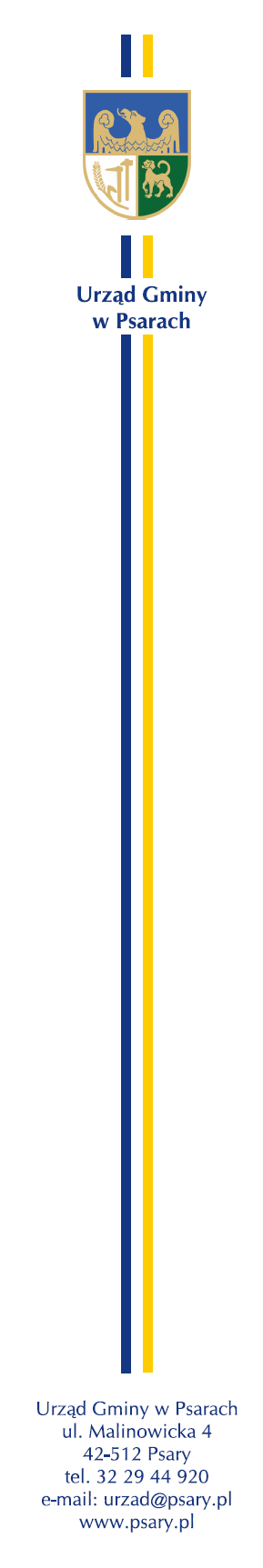 Zamawiający:Urząd Gminy w  Psarachul. Malinowicka 442-512 PsaryTel. 32 294 49 21e-mail: urzad@psary.plwww.psary.plwww.bip.psary.plOdpowiedzi na pytania i zmiana terminu składania ofertZamawiający na mocy art. 284 ustawy Prawo zamówień publicznych, zwanej dalej „ustawą Pzp” przekazuje informację o pytaniach i udziela wyjaśnień.Pytanie 1Dotyczy: SWZ ROZDZIAŁ XIX – PODSTAWY (PRZESŁANKI) WYKLUCZENIA Z POSTĘPOWANIA, WARUNKI UDZIAŁU W POSTĘPOWANIU WYKAZ PODMIOTOWYCH ŚRODKÓW DOWODOWYCHZamawiający w Rozdziale XIX pkt. 3 ppkt. 3.4 – Zdolność techniczna lub zawodowa, określił, że „Wykonawca musi wykazać, iż w okresie ostatnich 3 lat przed upływem terminu składania ofert, a jeżeli okres prowadzenia działalności jest krótszy - w tym okresie, wykonał należycie, co najmniej dwa (2) zamówienia polegające na dostawie serwerów i/lub urządzeń sieciowych i/lub przełączników oraz ich instalację i konfigurację wraz z dostawą oprogramowania i migracją danych o łącznej wartości min. 100 000 zł brutto.”Prosimy o dopuszczenie potwierdzenia spełnienia ww. warunku udziału w postępowaniu poprzez wskazanie dwóch (2) zamówień o łącznej wartości 100 000 zł brutto polegających na dostawie serwerów i/lub urządzeń sieciowych i/lub przełączników oraz ich instalację i konfigurację, gdzie w ramach co najmniej jednego z tych zamówień zrealizowano dostawę oprogramowania i migrację danych.Odpowiedź:Zamawiający akceptuje zaproponowaną zmianę warunku udziału w postępowaniu. Zamawiający wprowadza modyfikację zapisu w:ROZDZIAŁ XIX. PODSTAWY (PRZESŁANKI) WYKLUCZENIA Z POSTĘPOWANIA, WARUNKI UDZIAŁU W POSTĘPOWANIU WYKAZ PODMIOTOWYCH ŚRODKÓW DOWODOWYCH3.	Warunki udziału w postępowaniu, określone przez Zamawiającego na podstawie w art. 112 ust. 2 ustawy:3.4.	Zdolność techniczna lub zawodowa, który otrzymuje brzmienie:„3.4.1.	Wykonawca musi wykazać, iż w okresie ostatnich 3 lat przed upływem terminu składania ofert, a jeżeli okres prowadzenia działalności jest krótszy - w tym okresie, wykonał należycie, co najmniej dwa (2) zamówienia o łącznej wartości 100 000 zł brutto polegających na dostawie serwerów i/lub urządzeń sieciowych i/lub przełączników oraz ich instalację i konfigurację, gdzie w ramach co najmniej jednego z tych zamówień zrealizowano dostawę oprogramowania i migrację danych.”oraz Zamawiający wprowadza modyfikację zapisu w:ROZDZIAŁ XIX. PODSTAWY (PRZESŁANKI) WYKLUCZENIA Z POSTĘPOWANIA, WARUNKI UDZIAŁU W POSTĘPOWANIU WYKAZ PODMIOTOWYCH ŚRODKÓW DOWODOWYCH4.	Wykaz podmiotowych środków dowodowych4.2.	Wykonawca, którego oferta zostanie najwyżej oceniona, w celu wykazania spełniania warunków udziału w postępowaniu (określonych przez Zamawiającego w ust. 3 niniejszego rozdziału SWZ), na podstawie art. 274 ust. 1 ustawy zostanie wezwany do złożenia następujących podmiotowych środków dowodowych (aktualnych na dzień ich złożenia), który otrzymuje brzmienie:„1.	w celu wykazania spełniania warunku z ust. 3.4.1.wykazu dwóch (2) zamówień o łącznej wartości 100 000 zł brutto polegających na dostawie serwerów i/lub urządzeń sieciowych i/lub przełączników oraz ich instalację i konfigurację, gdzie w ramach co najmniej jednego z tych zamówień zrealizowano dostawę oprogramowania i migrację danych, które zostały wykonane, a w przypadku świadczeń okresowych lub ciągłych również wykonywanych, w okresie ostatnich 3 lat przed upływem terminu składania ofert albo wniosków o dopuszczenie do udziału w postępowaniu, a jeżeli okres prowadzenia działalności jest krótszy – w tym okresie, wraz z podaniem ich wartości, przedmiotu, dat wykonania i podmiotów, na rzecz których zostały wykonane, oraz załączeniem dowodów określających czy zostały one wykonane lub są wykonywane należycie.Pytanie 2Dotyczy: SWZ ROZDZIAŁ III – OPIS PRZEDMIOTU ZAMÓWIENIA, pkt. 14 Gwarancja i rękojmiaZamawiający w Rozdziale III pkt. 14 ppkt. 14.4, określił że „odpowiedzialność Wykonawcy z tytułu rękojmi wynosi 60 miesięcy licząc od dnia podpisania protokołu odbioru końcowego”. Natomiast w Załączniku nr 5 do SWZ – Projektowanie postanowienia umowy, w § 8 ust. 3, Zamawiający wpisał, że „odpowiedzialność Wykonawcy z tytułu rękojmi rozszerza się na okres gwarancji.Zgodnie z Rozdziałem III pkt. 14 ppkt. 14.1 Zamawiający określił, że „wykonawca zobowiązany jest do udzielenia minimum 24 miesięcznego okresu gwarancji na przedmiot umowy, licząc od daty podpisania przez obie strony protokołu odbioru końcowego wykonania przedmiotu umowy”.W związku z powyższym prosimy o potwierdzenie, że okres rękojmi wynosi tyle ile okres gwarancji lub odpowiednią korektę zapisów w Załączniku nr 5 do SWZ – Projektowanie postanowienia umowy i ujednolicenie zapisów w tym zakresie.Odpowiedź:Zamawiający informuje, że zgodnie z Załącznikiem nr 1 do SWZ – Opis przedmiotu zamówienia, w którym określono wymagania dotyczące gwarancji i serwisu na minimalny okres 36 miesięcy, Zamawiający wprowadza zmiany w tym zakresie, jak poniżej:Zamawiający informuje, że dokonuje zmiany SWZ w Rozdziale III pkt. 14, który otrzymuje brzmienie:„14. Gwarancja i rękojmia. 14.1.	Wykonawca zobowiązany jest do udzielenia minimum 36 miesięcznego okresu gwarancji na przedmiot umowy, licząc od daty podpisania przez obie strony protokołu odbioru końcowego wykonania przedmiotu umowy. 14.2.	Wykonawca, zgodnie z zapisami w formularzu ofertowym, może udzielić gwarancji na przedmiot umowy na okres dłuższy niż 36 miesięcy na zasadach opisanych poniżej w „Uwaga nr 1”.  14.3.	W okresie gwarancyjnym Wykonawca zobowiązuje się usunąć wynikłe wady nieodpłatnie w terminie 14 dni od daty zgłoszenie ich przez Zamawiającego.  14.4.	Odpowiedzialność Wykonawcy z tytułu rękojmi wynosi minimum 36 miesięcy licząc od dnia podpisania protokołu odbioru końcowego lub zgodnie z okresem gwarancji wskazanym w formularzu ofertowym.”Zamawiający informuje, że dokonuje zmiany SWZ w Rozdziale III Uwaga 1, który otrzymuje brzmienie:„Uwaga nr 1:1)	Termin gwarancji stanowi kryterium oceny ofert.2)	Termin gwarancji należy zadeklarować w pełnych miesiącach od daty podpisania przez obie strony protokołu wykonania przedmiotu umowy.3)	Określenie terminu gwarancji w Formularzu Ofertowym poniżej wymaganego minimum tj. 36 miesięcy skutkować będzie odrzuceniem oferty w trybie art. 226 ust. 1 pkt 5 ustawy Pzp.4)	W przypadku deklaracji terminu gwarancji w Formularzu Ofertowym powyżej określonego maksimum, do porównania złożonych ofert przyjęte zostanie 60 miesięcy, natomiast w treści umowy – zgodnie z deklaracją zawartą w Formularzu Ofertowym.5)	W przypadku gdy Wykonawca nie określi w Formularzu Ofertowym okresu gwarancji Zamawiający przyjmie gwarancję minimalną tj. 36 miesięcy.6)	Okres gwarancyjny nie zostanie uznany za zakończony, dopóki nie zostaną usunięte przez Wykonawcę wady i usterki zgłoszone do czasu upływu terminu gwarancyjnego oraz nie wygaśnie bieg gwarancji zgodnie z art.581 par.1 KC, a potwierdzeniem zakończenia będzie podpisany przez obie strony protokół  odbioru pogwarancyjnego.	7)	Uprawnienia Zamawiającego wynikające z rękojmi za wady będą egzekwowane niezależnie od uprawnień wynikających z gwarancji. Odpowiedzialność Wykonawcy z tytułu rękojmi wynosi minimum 36 miesięcy licząc od dnia podpisania protokołu odbioru końcowego lub zgodnie z okresem gwarancji wskazanym w formularzu ofertowym.8)	Jeżeli Wykonawca nie usunie wad lub usterek w okresie gwarancji lub rękojmi w wyznaczonym przez Zamawiającego terminie, Zamawiający po uprzednim zawiadomieniu Wykonawcy, może zlecić ich usunięcie osobie trzeciej na koszt Wykonawcy.”.Zamawiający informuje, że dokonuje zmiany SWZ w Rozdziale XXVIII w punkcie 3.2, który otrzymuje brzmienie:3.2.  Kryterium 2 - okres udzielonej gwarancji na przedmiot zamówienia – max. 40 pkt –  oferty
                                 oceniane będą wg następującej punktacji:Za udzieloną gwarancję, powyżej wymaganych min. 36 miesięcy, Wykonawca otrzyma punkty zgodnie z tabelą:Zamawiający informuje, że dokonuje zmiany SWZ w Rozdziale XXVIII punkt 6, który otrzymuje brzmienie:„6. W przypadku braku wskazania przez Wykonawcę okresu gwarancji w załączniku nr 2 do SWZ „Formularz ofertowy”, Zamawiający przyjmie okres gwarancji wynoszący 36 miesięcy, co skutkuje przyznaniem 0 (zero) punktów w tym kryterium oceny ofert.”Zamawiający informuje, że dokonuje zmiany zapisu § 8 pkt 1 załącznika nr 5 Projektowe postanowienia umowy, który otrzymuje brzmienie:„1.	Wykonawca udziela  ………. (minimum 36 miesięcznego okresu gwarancji lub zgodnie z deklaracją w formularzu ofertowym) na przedmiot umowy licząc od daty podpisania przez obie strony protokołu odbioru końcowego wykonania przedmiotu umowy.”Zamawiający informuje, że dokonuje zmiany zapisu pkt 6 Załącznika nr 2 - Formularz oferty, który otrzymuje brzmienie:„6.	Oświadczam, że na  wykonany przedmiot zamówienia udzielam gwarancji na okres*:………. 36 m-cy, (w przypadku zaznaczenia tej opcji Wykonawca otrzyma „0” pkt) ;………. 42 m-ce, (w przypadku zaznaczenia tej opcji Wykonawca otrzyma „10” pkt) ;………. 48 m-cy; (w przypadku zaznaczenia tej opcji Wykonawca otrzyma „20” pkt) ;………. 54 m-ce; (w przypadku zaznaczenia tej opcji Wykonawca otrzyma „30 pkt) ;………. 60 m-cy; (w przypadku zaznaczenia tej opcji Wykonawca otrzyma „40” pkt) ;……….. ponad 60 m-cy – (ile) …….…. m-cy; (w przypadku zaznaczenia tej opcji Wykonawca otrzyma    		 „40” pkt), na warunkach opisanych w SWZ, umowie.(okres gwarancji jakości nie krótszy niż 36miesięcy od daty podpisania protokołu końcowego. Wykonawca udziela rękojmi na okres równy deklarowanemu okresowi gwarancji.*Wykonawca zaznacza na jaki okres udziela gwarancji na wykonany przedmiot zamówienia.”Załącznik nr 2 do SWZ – Formularz oferty ZMOWYFIKOWANY, po uwzględnieniu zmian znajduje się w załączeniu.Pytanie 3Dotyczy: Załącznik nr 1 do SWZ – Opis przedmiotu zamówieniaZamawiający w Załączniku nr 1 do SWZ – Opis przedmiotu zamówienia, wskazał minimalny okres serwisu producenta na 36 miesięcy dla Fortianalyzer Virtual Appliance oraz minimalny okres na serwis gwarancyjny producenta oraz rozszerzone wsparcie techniczne na 36 miesięcy dla Systemu bezpieczeństwa (firewall) Fortinet Fortigate 80F.W związku z tym, że zgodnie z Rozdziałem XXVIII SWZ – OPIS KRYTERIÓW OCENY OFERT, WRAZ Z PODANIEM WAG TYCH KRYTERIÓW I SPOSOBU OCENY OFERT, drugim kryterium jest „okres udzielonej gwarancji na przedmiot zamówienia”, której zakres wymagany przez Zamawiającego mieści się w przedziale od 24 miesięcy do 60 miesięcy, prosimy o korektę w zakresie wymogów gwarancyjnych/serwisowych zawartych w Opisie przedmiotu zamówienia na minimalny okres 24 miesięcy.Odpowiedź:Zamawiający informuje, że dokonano zmiany zapisów dotyczących okresu gwarancji i rękojmi zgodnie z Załącznikiem nr 1 do SWZ - Opis przedmiotu zamówienia, wskazanych w odpowiedzi na pytanie 2.UWAGA:Zmiany zapisów do projektowanych postanowień umowy stanowiących załącznik numer 5 do SWZ wskazane powyżej, zostaną wprowadzone przed podpisaniem umowy.Zamawiający na mocy art. 286 ustawy Pzp przekazuje informacje o zmianach treści SWZ w zakresie jak niżej.W rozdziale XXIII SWZ – „MIEJSCE, SPOSÓB ORAZ TERMIN SKŁADANIA OFERT” - zmianie ulega ust. 1, który przyjmuje brzmienie:Ofertę wraz z wymaganymi dokumentami należy złożyć za pośrednictwem Platformy zakupowej: platformazakupowa.pl pod adresem: https://platformazakupowa.pl/transakcja/733630 nie później niż do dnia 14.03.2023 r. do godziny 12:00.W rozdziale XXIV SWZ – „TERMIN ZWIĄZANIA OFERTĄ” - zmianie ulega ust. 1, który przyjmuje brzmienie:Termin związania ofertą 30 dni i upływa w dniu 12.04.2023 r.W rozdziale XXV SWZ – „TERMIN OTWARCIA OFERT, CZYNNOŚCI ZWIĄZANE Z OTWARCIEM OFERT”  - zmianie ulega ust. 1, który przyjmuje brzmienie:1. Otwarcie ofert nastąpi w siedzibie Zamawiającego, w dniu 14.03.2023 r. o godz. 12:30,
w pok. 203 II piętro, na komputerze Zamawiającego, po odszyfrowaniu i pobraniu z Platformy zakupowej złożonych ofert.Zmiana treści SWZ prowadzi do zmiany treści ogłoszenia o zamówieniu nr nr 2023/BZP 00114721/01 z dnia 2023-02-28.W związku z powyższym, Zamawiający na podstawie art. 286 ust. 9 ustawy Pzp zamieścił w Biuletynie Zamówień Publicznych ogłoszenie, o którym mowa w art. 267 ust. 2 pkt 6, tj. ogłoszenie o zmianie ogłoszenia.Odpowiedź i wprowadzone zmiany są wiążące dla Wykonawców, stają się integralną częścią SWZ
i obowiązują od dnia zamieszczenia na stronie internetowej.							Z upoważnienia Wójta							      Marta Szymiec							      Zastępca Wójta						………………..……………...………      		  Kierownik zamawiającego lub osoba upoważniona 
       		     do podejmowania czynności w jego imieniuZałącznik: Załącznik nr 2 do SWZ – Formularz oferty ZMOWYFIKOWANYRozdzielnik:Platforma zakupowa: https://platformazakupowa.pl/transakcja/733630aaSprawę prowadzi: Andrzej Piestrzyński; tel. 32 / 294 49 43; e-mail andrzejpiestrzynski@psary.plOkres gwarancji jakości – zgodnie z ofertą [miesiące]Liczba punktów badanej oferty 
w ramach kryterium „okres gwarancji” 
(z uwzględnieniem wagi)36042104820543060 i więcej40